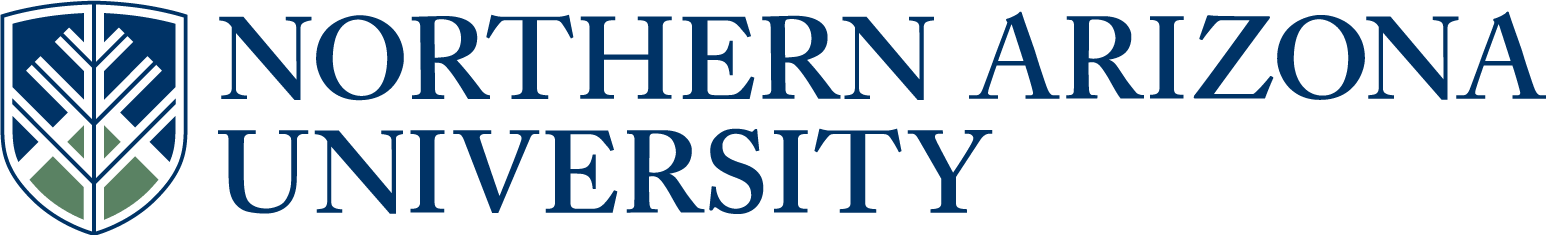 UCC/UGC/ECCCProposal for Plan Change or Plan DeletionIf this proposal represents changes to the intent of the plan or its integral components, review by the college dean, graduate dean (for graduate items) and/or the provost may be required prior to college curricular submission.All Plans with NCATE designation, or plans seeking NCATE designation, must include an NCATE Accreditation Memo of Approval from the NAU NCATE administrator prior to college curricular submission.UCC proposals must include an updated 8-term plan.UGC proposals must include an updated program of study.8.  Justification for proposal:   A new course, AIS 310, is added an elective.  The course fills a void in the curriculum with respect to one of the core elements of the discipline of Indigenous Studies—Aesthetics and Art.
It fills a void in the plan curriculum and therefore enhances the overall program.  By offering yet another AIS course as a minor, students have more opportunities to select appropriate courses that fulfill their degree requirements in a manner that ensures steady and consistent degree progression, while choosing among degree electives that best fit their interests and professional goals.9.  NCATE designation, if applicable:   11. Will this proposal impact other plans, sub plans, or course offerings, etc.?         Yes        No                                                                                                                                           If yes, describe the impact.  If applicable, include evidence of notification to and/or response from       each impacted academic unit Answer 12-13 for UCC/ECCC only:12.  A major is differentiated from another major by required course commonality:  24 units of the          required credit hours of a major must be unique, (i.e. not common or not dual use as a required        element in another major), to that major.  Does this plan have 24 units of unique required        credit?                                                                                                                     Yes       No                                                                                                                                   13.  Minor: A planned group of courses from one or more subject matter areas consisting of at least           18 hours and no more than 24 hours.  At least 12 hours of the minor must be unique to that minor         to differentiate it from other minors.                                                                                                         Does this minor have 12 units of unique required credit?                                    Yes       No Answer 14-15 for UGC only:14.  If this is a non-thesis plan, does it require a minimum of 24 units of formal graded coursework?                                                                                                                                                                                                                                                   Yes       No        If no, explain why this proposal should be approved.15.  If this is a thesis plan, does it require a minimum of 18 units of formal graded coursework?                                                                                                                                                                                                                                                   Yes       No        If no, explain why this proposal should be approved.Approved as submitted:                                       Yes      No           Approved as modified:                                         Yes      No  Approved as submitted:                                       Yes      No   Approved as modified:                                         Yes      No    FAST TRACK   (Select if this will be a fast track item.  Refer to  Fast Track Policy for eligibility)1.  College:SBSSBSSBS2.  Academic Unit:2.  Academic Unit:2.  Academic Unit:Applied Indigenous Studies3.  Academic      Plan Name:3.  Academic      Plan Name:Native American Studies Minor (NASMN)Native American Studies Minor (NASMN)4.  Emphasis:4.  Emphasis:5.  Plan proposal:5.  Plan proposal:  Plan Change   Plan Change   Plan Deletion   Plan Deletion   New      Emphasis  New      Emphasis  Emphasis       Change  Emphasis       Change  Emphasis                    Deletion6.  Current student learning outcomes of the plan.  If structured as plan/emphasis, include for both core and emphasis. NEED Show the proposed changes in this column (if applicable).  Bold the changes, to differentiate from what is not changing, and change font to Bold Red with strikethrough for what is being deleted.  (Resources, Examples & Tools for Developing Effective Program Student Learning Outcomes).UNCHANGED7.  Current catalog plan overview and requirements in this column. Cut and paste the Overview and Details tabs, in their entirety, from the current on-line academic catalog: (http://catalog.nau.edu/Catalog/)Native American Studies Minor In addition to University Requirements:Complete individual plan requirements.Please note that you may be able to use some courses to meet more than one requirement. Contact your advisor for details.Minor RequirementsTake the following 18 units, with a Grade of "C" or better in each course:AIS 101, AIS 202, and AIS 350 (9 units)Select from the following (9 units):AIS 201, AIS 210, AIS 290, AIS 304, AIS 450, AIS 470ANT 205, ANT 303, ANT 306, ANT 351, ANT 406ARH 361, ARH 365, ARH 440*ENG 345*HIS 280, HIS 293, HIS 385, HIS 386, HIS 413MUS 365NAV 101, NAV 102, NAV 201, NAV 202, NAV 303, NAV 304W, NAV 405, NAV 406REL 380SOC 315Or other courses approved by the department chair*Special Topics related to Native American StudentsPlease note that you cannot take this minor if you major in applied indigenous studies. For further information, contact your advisor.Be aware that some courses may have prerequisites that you must also take. For prerequisite information click on the course or see your advisor.Show the proposed changes in this column.  Bold the changes, to differentiate from what is not changing, and change font to Bold Red with strikethrough for what is being deleted.Native American Studies Minor In addition to University Requirements:Complete individual plan requirements.Please note that you may be able to use some courses to meet more than one requirement. Contact your advisor for details.Minor RequirementsTake the following 18 units, with a Grade of "C" or better in each course:AIS 101, AIS 202, and AIS 350 (9 units)Select from the following (9 units):AIS 201, AIS 210, AIS 290, AIS 304, AIS 310, AIS 450, AIS 470ANT 205, ANT 303, ANT 306, ANT 351, ANT 406ARH 361, ARH 365, ARH 440*ENG 345*HIS 280, HIS 293, HIS 385, HIS 386, HIS 413MUS 365NAV 101, NAV 102, NAV 201, NAV 202, NAV 303, NAV 304W, NAV 405, NAV 406REL 380SOC 315Or other courses approved by the department chair*Special Topics related to Native American StudentsPlease note that you cannot take this minor if you major in applied indigenous studies. For further information, contact your advisor.Be aware that some courses may have prerequisites that you must also take. For prerequisite information click on the course or see your advisor.  Initial Plan  Advanced Plan  Advanced Plan  Advanced Plan  Advanced Plan  Remove Designation  Remove Designation10.  Effective beginning  FALL:10.  Effective beginning  FALL:10.  Effective beginning  FALL:20142014         See effective dates calendar.         See effective dates calendar.         See effective dates calendar.         See effective dates calendar.FLAGSTAFF MOUNTAIN CAMPUSScott Galland  10/16/2013Reviewed by Curriculum Process AssociateDateApprovals:Chad Hamill                                                                                                          2/18/14                              Department Chair/Unit Head (if appropriate)Date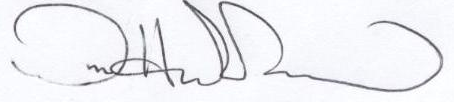 2/18/2014Chair of college curriculum committeeDate2/18/2014Dean of collegeDateFor Committee use only:UCC/UGC ApprovalDateEXTENDED CAMPUSESReviewed by Curriculum Process AssociateDateApprovals: Academic Unit HeadDateDivision Curriculum Committee (Yuma, Yavapai, or Personalized Learning)DateDivision Administrator in Extended Campuses (Yuma, Yavapai, or Personalized Learning)DateFaculty Chair of Extended Campuses Curriculum Committee (Yuma, Yavapai, or Personalized Learning)DateChief Academic Officer; Extended Campuses (or Designee)Date